ПРАВИТЕЛЬСТВО КИРОВСКОЙ ОБЛАСТИПОСТАНОВЛЕНИЕот 24 августа 2022 г. N 458-ПОБ УМЕНЬШЕНИИ РАЗМЕРА АРЕНДНОЙ ПЛАТЫ ПО ДОГОВОРАМ АРЕНДЫГОСУДАРСТВЕННОГО ИМУЩЕСТВА, НАХОДЯЩЕГОСЯ В СОБСТВЕННОСТИКИРОВСКОЙ ОБЛАСТИВ целях исполнения подпункта 9.3 пункта 9 перечня поручений Заместителя Председателя Правительства Российской Федерации Чернышенко Д.Н. по итогам совещания с федеральными и региональными руководителями цифровой трансформации от 20.02.2022, предотвращения ухудшения социально-экономической стабильности Кировской области в условиях внешнего санкционного давления Правительство Кировской области постановляет:1. Министерству имущественных отношений Кировской области:1.1. Уменьшить арендную плату на 50% в период с 01.07.2022 по 31.12.2022 на основании обращений арендаторов по действующим на 01.07.2022:1.1.1. Договорам аренды государственного имущества, находящегося в казне Кировской области, с целевым использованием под размещение объектов связи.1.1.2. Договорам аренды государственного имущества, находящегося в казне Кировской области (за исключением земельных участков), арендаторами по которым являются субъекты малого и среднего предпринимательства, включенные в единый реестр субъектов малого и среднего предпринимательства, и социально ориентированные некоммерческие организации, включенные в реестр социально ориентированных некоммерческих организаций.1.2. Обеспечить заключение с арендаторами дополнительных соглашений к договорам аренды государственного имущества, находящегося в казне Кировской области, в течение 14 календарных дней со дня поступления соответствующего обращения арендатора.Платежи за пользование коммунальными услугами и (или) расходы на содержание арендуемого имущества уплачиваются арендаторами в полном объеме.2. Областным государственным казенным учреждениям при заключении дополнительных соглашений к договорам аренды закрепленного за ними имущества руководствоваться положениями подпунктов 1.1 и 1.2 пункта 1 настоящего постановления.3. Контроль за выполнением постановления возложить на министерство имущественных отношений Кировской области.4. Настоящее постановление вступает в силу со дня его официального опубликования и распространяет свое действие на правоотношения, возникшие с 01.07.2022.Председатель ПравительстваКировской областиА.А.ЧУРИН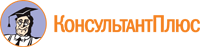 